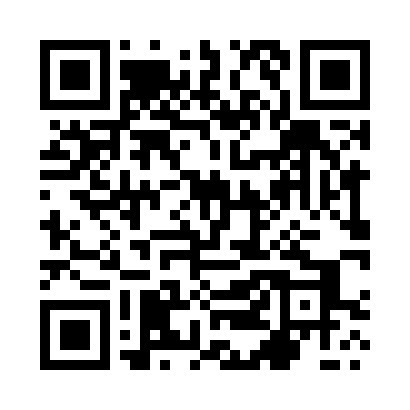 Prayer times for Tuliszkow, PolandMon 1 Apr 2024 - Tue 30 Apr 2024High Latitude Method: Angle Based RulePrayer Calculation Method: Muslim World LeagueAsar Calculation Method: HanafiPrayer times provided by https://www.salahtimes.comDateDayFajrSunriseDhuhrAsrMaghribIsha1Mon4:206:2112:515:177:219:152Tue4:176:1812:505:197:239:173Wed4:146:1612:505:207:259:194Thu4:116:1412:505:217:269:215Fri4:086:1212:495:227:289:246Sat4:066:0912:495:247:309:267Sun4:026:0712:495:257:329:288Mon3:596:0512:495:267:339:319Tue3:566:0312:485:277:359:3310Wed3:536:0012:485:287:379:3611Thu3:505:5812:485:307:389:3812Fri3:475:5612:475:317:409:4113Sat3:445:5412:475:327:429:4314Sun3:415:5112:475:337:449:4615Mon3:385:4912:475:347:459:4816Tue3:345:4712:475:357:479:5117Wed3:315:4512:465:377:499:5418Thu3:285:4312:465:387:509:5619Fri3:255:4112:465:397:529:5920Sat3:215:3812:465:407:5410:0221Sun3:185:3612:455:417:5610:0522Mon3:145:3412:455:427:5710:0723Tue3:115:3212:455:437:5910:1024Wed3:085:3012:455:448:0110:1325Thu3:045:2812:455:458:0210:1626Fri3:015:2612:455:468:0410:1927Sat2:575:2412:445:488:0610:2228Sun2:535:2212:445:498:0710:2529Mon2:505:2012:445:508:0910:2930Tue2:465:1812:445:518:1110:32